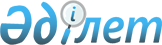 О внесении изменений в решение 29 сессии Осакаровского районного маслихата от 23 декабря 2022 года № 331 "О районном бюджете на 2023-2025 годы"Решение Осакаровского районного маслихата Карагандинской области от 28 июля 2023 года № 7/69
      Осакаровский районный маслихат РЕШИЛ:
      1. Внести в решение Осакаровского районного маслихата "О районном бюджете на 2023-2025 годы" от 23 декабря 2022 года № 331 следующие изменения:
      пункт 1 изложить в новой редакции:
      "1. Утвердить районный бюджет на 2023-2025 годы согласно приложениям 1, 2, 3, 4 соответственно, в том числе на 2023 год в следующих объемах:
      1) доходы – 9 289 519 тысяч тенге, в том числе:
      налоговые поступления – 2 029 818 тысяч тенге;
      неналоговые поступления – 49 741 тысяч тенге;
      поступлениям от продажи основного капитала – 8 453 тысяч тенге;
      поступлениям трансфертов – 7 201 507 тысяч тенге;
      2) затраты – 9 745 190 тысяч тенге;
      3) чистое бюджетное кредитование – 63 533 тысяч тенге, в том числе:
      бюджетные кредиты – 150 075 тысяч тенге;
      погашение бюджетных кредитов – 86 542 тысяч тенге;
      4) сальдо по операциям с финансовыми активами – 0 тысяч тенге, в том числе:
      приобретение финансовых активов – 0 тысяч тенге;
      поступления от продажи финансовых активов государства – 0 тысяч тенге;
      5) дефицит (профицит) бюджета – - 519 204 тысяч тенге;
      6) финансирование дефицита (использование профицита) бюджета – 519 204 тысяч тенге, в том числе:
      поступление займов – 150 075 тысяч тенге;
      погашение займов – 86 544 тысяч тенге;
      используемые остатки бюджетных средств – 455 673 тысяч тенге.";
      приложение 1, 4 к указанному решению изложить в новой редакции согласно приложениям 1, 2 к настоящему решению.
      2. Настоящее решение вводится в действие с 1 января 2023 года. Районный бюджет на 2023 год Целевые трансферты и бюджетный кредит бюджету района на 2023 год
					© 2012. РГП на ПХВ «Институт законодательства и правовой информации Республики Казахстан» Министерства юстиции Республики Казахстан
				
      Председатель районного маслихата

К.Саккулаков
Приложение 1 к решению
Осакаровского районного
маслихата
от "28" июля 2023 года
№ 7/69Приложение 1 к решению
Осакаровского районного
маслихата
от "23" декабря 2022 года
№ 331
Категория
Класс
Подкласс
Наименование
Сумма, тысяч тенге
1
2
3
4
5
1.ДОХОДЫ
9 289 519
1
Налоговые поступления
2 029 818
01
Подоходный налог
856 085
1
Корпоративный подоходный налог
146 800
2
Индивидуальный подоходный налог
709 285
03
Социальный налог
469 244
1
Социальный налог
469 244
04
Налоги на собственность
635 370
1
Налоги на имущество
635 370
05
Внутренние налоги на товары, работы и услуги 
19 466
2
Акцизы 
6 384
4
Сборы за ведение предпринимательской и профессиональной деятельности
13 082
08
Обязательные платежи, взимаемые за совершение юридически значимых действий и (или) выдачу документов уполномоченными на то государственными органами или должностными лицами
49 653
1
Государственная пошлина 
49 653
2
Неналоговые поступления
49 741
01
Доходы от государственной собственности 
22 522
5
Доходы от аренды имущества, находящегося в государственной собственности 
7 522
7
Вознаграждения по кредитам, выданным из государственного бюджета
15 000
06
Прочие неналоговые поступления
27 219
1
Прочие неналоговые поступления
27 219
3
Поступления от продажи основного капитала
8 453
03
Продажа земли и нематериальных активов
8 453
1
Продажа земли
8 453
4
Поступления трансфертов
7 201 507
02
Трансферты из вышестоящих органов государственного управления
7 201 507
2
Трансферты из областного бюджета
7 201 507
Функциональная группа
Функциональная подгруппа
Администратор Бюджетных програм
Программа
Наименование
Сумма, тысяч тенге
ll. Затраты
9 745 190
01
Государственные услуги общего характера
2 086 760
1
Представительные, исполнительные и другие органы, выполняющие общие функции государственного управления
354 983
112
Аппарат маслихата района (города областного значения)
45 685
001
Услуги по обеспечению деятельности маслихата района (города областного значения)
45 685
122
Аппарат акима района (города областного значения)
309 298
001
Услуги по обеспечению деятельности акима района (города областного значения)
284 601
003
Капитальные расходы государственного органа
22 068
009
Капитальные расходы подведомственных государственных учреждений и организаций
2 629
2
Финансовая деятельность
18 240
459
Отдел экономики и финансов района (города областного значения)
18 240
003
Проведение оценки имущества в целях налогообложения
1 630
010
Приватизация, управление коммунальным имуществом, постприватизационная деятельность и регулирование споров, связанных с этим
16 610
9
Прочие государственные услуги общего характера
1 713 537
459
Отдел экономики и финансов района (города областного значения)
401 556
001
Услуги по реализации государственной политики в области формирования и развития экономической политики, государственного планирования, исполнения бюджета и управления коммунальной собственностью района (города областного значения)
104 510
015
Капитальные расходы государственного органа
5 050
113
Целевые текущие трансферты нижестоящим бюджетам
291 996
492
Отдел жилищно-коммунального хозяйства, пассажирского транспорта, автомобильных дорог и жилищной инспекции района (города областного значения)
1 279 681
001
Услуги по реализации государственной политики на местном уровне в области жилищно-коммунального хозяйства, пассажирского транспорта, автомобильных дорог и жилищной инспекции
45 561
013
Капитальные расходы государственного органа
12 308
067
Капитальные расходы подведомственных государственных учреждений и организаций
121 917
113
Целевые текущие трансферты нижестоящим бюджетам
1 099 895
494
Отдел предпринимательства и промышленности района (города областного значения)
32 300
001
Услуги по реализации государственной политики на местном уровне в области развития предпринимательства и промышленности
31 870
003
Капитальные расходы государственного органа
430
02
Оборона
61 332
1
Военные нужды
14 652
122
Аппарат акима района (города областного значения)
14 652
005
Мероприятия в рамках исполнения всеобщей воинской обязанности
14 652
2
Организация работы по чрезвычайным ситуациям
46 680
122
Аппарат акима района (города областного значения)
46 680
006
Предупреждение и ликвидация чрезвычайных ситуаций масштаба района (города областного значения)
16 838
007
Мероприятия по профилактике и тушению степных пожаров районного (городского) масштаба, а также пожаров в населенных пунктах, в которых не созданы органы государственной противопожарной службы
29 842
03
Общественный порядок, безопасность, правовая, судебная, уголовно-исполнительная деятельность
15 340
9
Прочие услуги в области общественного порядка и безопасности
15 340
492
Отдел жилищно-коммунального хозяйства, пассажирского транспорта, автомобильных дорог и жилищной инспекции района (города областного значения)
15 340
021
Обеспечение безопасности дорожного движения в населенных пунктах
15 340
06
Социальная помощь и социальное обеспечение
816 700
1
Социальное обеспечение
74 212
451
Отдел занятости и социальных программ района (города областного значения)
74 212
005
Государственная адресная социальная помощь 
74 212
2
Социальная помощь
636 422
451
Отдел занятости и социальных программ района (города областного значения)
636 422
002
Программа занятости 
261 213
004
Оказание социальной помощи на приобретение топлива специалистам здравоохранения, образования, социального обеспечения, культуры, спорта и ветеринарии в сельской местности в соответствии с законодательством Республики Казахстан 
21 771
006
Оказание жилищной помощи
12 474
007
Социальная помощь отдельным категориям нуждающихся граждан по решениям местных представительных органов
46 535
010
 Материальное обеспечение детей с инвалидностью, воспитывающихся и обучающихся на дому
304
014
Оказание социальной помощи нуждающимся гражданам на дому
195 837
017
Обеспечение нуждающихся лиц с инвалидностью протезно-ортопедическими, сурдотехническими и тифлотехническими средствами, специальными средствами передвижения, обязательными гигиеническими средствами, а также предоставление услуг санаторно-курортного лечения, специалиста жестового языка, индивидуальных помощников в соответствии с индивидуальной программой реабилитации лица с инвалидностью
40 938
023
Обеспечение деятельности центров занятости населения
57 350
9
Прочие услуги в области социальной помощи и социального обеспечения
106 066
451
Отдел занятости и социальных программ района (города областного значения)
106 066
001
Услуги по реализации государственной политики на местном уровне в области обеспечения занятости и реализации социальных программ для населения
64 595
011
Оплата услуг по зачислению, выплате и доставке пособий и других социальных выплат
1 819
050
Обеспечение прав и улучшение качества жизни лиц с инвалидностью в Республике Казахстан
23 016
054
Размещение государственного социального заказа в неправительственных организациях
9 500
067
Капитальные расходы подведомственных государственных учреждений и организаций
5 636
094
Предоставление жилищных сертификатов как социальная помощь
1 500
07
Жилищно-коммунальное хозяйство
4 342 343
1
Жилищное хозяйство
1 095 543
467
Отдел строительства района (города областного значения)
1 073 643
003
Проектирование и (или) строительство, реконструкция жилья коммунального жилищного фонда
529 540
004
Проектирование, развитие и (или) обустройство инженерно-коммуникационной инфраструктуры
198 503
098
Приобретение жилья коммунального жилищного фонда
345 600
492
Отдел жилищно-коммунального хозяйства, пассажирского транспорта , автомобильных дорог и жилищной инспекции района (города областного значения)
21 900
031
Изготовление технических паспортов на объекты кондоминиумов
5 000
098
Приобретение жилья коммунального жилищного фонда
16 900
2
Коммунальное хозяйство
3 233 062
467
Отдел строительства района (города областного значения)
2 962 962
058
Развитие системы водоснабжения и водоотведения в сельских населенных пунктах
2 962 962
492
Отдел жилищно-коммунального хозяйства, пассажирского транспорта , автомобильных дорог и жилищной инспекции района (города областного значения)
270 100
012
Функционирование системы водоснабжения и водоотведения
14 000
026
Организация эксплуатации тепловых сетей, находящихся в коммунальной собственности районов (городов областного значения)
254 100
028
Развитие коммунального хозяйства
2 000
3
Благоустройство населенных пунктов
13 738
492
Отдел жилищно-коммунального хозяйства, пассажирского транспорта , автомобильных дорог и жилищной инспекции района (города областного значения)
13 738
015
Освещение улиц в населенных пунктах
10 343
016
Обеспечение санитарии населенных пунктов
3 395
08
Культура, спорт, туризм и информационное пространство
978 259
1
Деятельность в области культуры
554 656
455
Отдел культуры и развития языков района (города областного значения)
554 656
003
Поддержка культурно-досуговой работы
554 656
2
Спорт 
87 051
465
Отдел физической культуры и спорта района (города областного значения)
73 850
001
Услуги по реализации государственной политики на местном уровне в сфере физической культуры и спорта
48 829
004
Капитальные расходы государственного органа
877
005
Развитие массового спорта и национальных видов спорта
2 920
006
Проведение спортивных соревнований на районном (города областного значения) уровне
12 254
007
Подготовка и участие членов сборных команд района (города областного значения) по различным видам спорта на областных спортивных соревнованиях 
8 970
467
Отдел строительства района (города областного значения)
13 201
008
Развитие объектов спорта
13 201
3
Информационное пространство
183 024
455
Отдел культуры и развития языков района (города областного значения)
179 246
006
Функционирование районных (городских) библиотек
176 716
007
Развитие государственного языка и других языков народа Казахстана
2 530
456
Отдел внутренней политики района (города областного значения)
3 778
002
Услуги по проведению государственной информационной политики
3 778
9
Прочие услуги по организации культуры, спорта, туризма и информационного пространства
153 528
455
Отдел культуры и развития языков района (города областного значения)
45 497
001
Услуги по реализации государственной политики на местном уровне в области развития языков и культуры
20 677
010
Капитальные расходы государственного органа
500
032
Капитальные расходы подведомственных государственных учреждений и организаций
24 320
456
Отдел внутренней политики района (города областного значения)
108 031
001
Услуги по реализации государственной политики на местном уровне в области информации, укрепления государственности и формирования социального оптимизма граждан
47 032
003
Реализация мероприятий в сфере молодежной политики
47 061
006
Капитальные расходы государственного органа
12 190
032
Капитальные расходы подведомственных государственных учреждений и организаций
1 748
09
Топливно-энергетический комплекс и недропользование
2 000
1
Топливо и энергетика
2 000
467
Отдел строительства района (города областного значения)
2 000
009
Развитие теплоэнергетической системы
2 000
10
Сельское, водное, лесное, рыбное хозяйство, особо охраняемые природные территории, охрана окружающей среды и животного мира, земельные отношения
124 008
1
Сельское хозяйство
38 165
462
Отдел сельского хозяйства района (города областного значения)
38 165
001
Услуги по реализации государственной политики на местном уровне в сфере сельского хозяйства 
38 165
6
Земельные отношения
37 458
463
Отдел земельных отношений района (города областного значения)
37 458
001
Услуги по реализации государственной политики в области регулирования земельных отношений на территории района (города областного значения)
31 028
006
Землеустройство, проводимое при установление границ районов, городов областного значения, районного значения, сельских округов, поселков, сел
6 000
007
Капитальные расходы государственного органа
430
9
Прочие услуги в области сельского, водного, лесного, рыбного хозяйства, охраны окружающей среды и земельных отношений
48 385
459
Отдел экономики и финансов района (города областного значения)
48 385
099
Реализация мер по оказанию социальной поддержки специалистов
48 385
11
Промышленность, архитектурная, градостроительная и строительная деятельность
47 282
2
Архитектурная, градостроительная и строительная деятельность
47 282
467
Отдел строительства района (города областного значения)
22 019
001
Услуги по реализации государственной политики на местном уровне в области строительства
22 019
468
Отдел архитектуры и градостроительства района (города областного значения) 
25 263
001
Услуги по реализации государственной политики в области архитектуры и градостроительства на местном уровне
24 913
004
Капитальные расходы государственного органа
350
12
Транспорт и коммуникации
99 196
1
Автомобильный транспорт 
88 496
492
Отдел жилищно-коммунального хозяйства, пассажирского транспорта , автомобильных дорог и жилищной инспекции района (города областного значения)
88 496
023
Обеспечение функционирования автомобильных дорог
88 496
9
Прочие услуги в сфере транспорта и коммуникаций
10 700
492
Отдел жилищно-коммунального хозяйства, пассажирского транспорта , автомобильных дорог и жилищной инспекции района (города областного значения)
10 700
037
Субсидирование пассажирских перевозок по социально значимым городским (сельским), пригородным и внутрирайонным сообщениям
10 700
13
Прочие
479 642
9
Прочие
479 642
455
Отдел культуры и развития языков района (города областного значения)
438 192
052
Реализация мероприятий по социальной и инженерной инфраструктуре в сельских населенных пунктах в рамках проекта "Ауыл-Ел бесігі"
438 192
459
Отдел экономики и финансов района (города областного значения)
41 450
012
Резерв местного исполнительного органа района (города областного значения)
41 450
14
Обслуживание долга
68 849
1
Обслуживание долга
68 849
459
Отдел экономики и финансов района (города областного значения) 
68 849
021
Обслуживание долга местных исполнительных органов по выплате вознаграждений и иных платежей по займам из областного бюджета
68 849
15
Трансферты 
623 479
1
Трансферты
623 479
459
Отдел экономики и финансов района (города областного значения)
623 479
006
Возврат неиспользованных (недоиспользованных) целевых трансфертов
102 452
038
Субвенции
382 390
052
Возврат сумм неиспользованных (недоиспользованных) целевых трансфертов на развитие, выделенных в истекшем финансовом году, разрешенных доиспользовать по решению Правительства Республики Казахстан
117 574
054
Возврат сумм неиспользованных (недоиспользованных) целевых трансфертов, выделенных из республиканского бюджета за счет целевого трансферта из Национального фонда Республики Казахстан
21 063
16
Погашение займов
86 544
1
Погашение займов
86 544
459
Отдел экономики и финансов района (города областного значения)
86 544
005
Погашение долга местного исполнительного органа перед вышестоящим бюджетом
86 542
022
Возврат неиспользованных бюджетных кредитов, выданных из местного бюджета
2
lll.Чистое бюджетное кредитование 
63 533
Бюджетные кредиты
150 075
Погашение бюджетных кредитов
86 542
10
Сельское, водное, лесное, рыбное хозяйство, особо охраняемые природные территории, охрана окружающей среды и животного мира, земельные отношения
150 075
9
Прочие услуги в области сельского, водного, лесного, рыбного хозяйства, охраны окружающей среды и земельных отношений 
150 075
459
Отдел экономики и финансов района (города областного значения)
150 075
018
Бюджетные кредиты для реализации мер социальной поддержки специалистов
150 075
Категория 
Категория 
Категория 
Категория 
Сумма (тыс. тенге)
Класс
Класс
Класс
Сумма (тыс. тенге)
Подкласс
Подкласс
Сумма (тыс. тенге)
Наименование
Сумма (тыс. тенге)
1
2
3
4
5
5
Погашение бюджетных кредитов
86 542
01
Погашение бюджетных кредитов
86 542
1
Погашение бюджетных кредитов, выданных из государственного бюджета
86 542
Функциональная группа
Функциональная группа
Функциональная группа
Функциональная группа
Функциональная группа
Сумма (тыс. тенге)
Функциональная подгруппа
Функциональная подгруппа
Функциональная подгруппа
Функциональная подгруппа
Сумма (тыс. тенге)
Администратор бюджетных программ
Администратор бюджетных программ
Администратор бюджетных программ
Сумма (тыс. тенге)
Программа
Программа
Сумма (тыс. тенге)
Наименование
Сумма (тыс. тенге)
1
2
3
4
5
6
lV. Сальдо по операциям с финансовыми активами
0
Приобретение финансовых активов
0
Поступление от продажи финансовых активов государства
0
Наименование
Сумма (тыс. тенге)
1
2
V. Дефицит (профицит) бюджета
- 519 204
VI. Финансирование дефицита (использование профицита) бюджета
519 204Приложение 2 к решению
Осакаровского районного
маслихата
от "28" июля 2023 года
№ 7/69Приложение 4 к решению
Осакаровского районного
маслихата
от "23" декабря 2022 года
№ 331
Наименование
Сумма (тысяч тенге)
1
2
Всего
5 358 556
в том числе:
Целевые текущие трансферты из республиканского бюджета
172 800
Целевые трансферты из Национального фонда Республики Казахстан
172 800
Целевые текущие трансферты из областного бюджета
1 226 777
Целевые трансферта на развитие из Национального фонда Республики Казахстан
1 946 840
Целевые трансферты на развитие из республиканского бюджета
353 937
Целевые трансферты на развитие из областного бюджета
1 335 327
Бюджетный кредит из республиканского бюджета
150 075
Целевые текущие трансферта из республиканского бюджета:
172 800
Отдел строительства района
172 800
На приобретение жилья коммунального жилищного фонда для социально уязвимых слоев населения
172 800
Целевые текущие трансферты Национального фонда Республики Казахстан
172 800
Отдел строительства района
172 800
На приобретение жилья коммунального жилищного фонда для социально уязвимых слоев населения
172 800
Целевые текущие трансферта из областного бюджета:
1 226 777
Отдел культуры и развития языков района
394 372
На реализацию мероприятий по социальной и инженерной инфраструктуре в сельских населенных пунктах в рамках проекта "Ауыл-Ел бесігі" 
394 372
Отдел жилищно-коммунального хозяйства, пассажирского транспорта, автомобильных дорог и жилищной инспекции района
832 405
На реализацию мероприятий по социальной и инженерной инфраструктуре в сельских населенных пунктах в рамках проекта "Ауыл-Ел бесігі" 
557 405
На жилищно-коммунальное хозяйство
243 000
На проведение среднего ремонта автомобильных дорог районного значения (улиц города)улиц населенных пунктов
32 000
Целевые трансферты на развитие :
3 636 104
Отдел строительства района
3 636 104
На развитие системы водоснабжения и водоотведения в сельских населенных пунктах
2 918 541
За счет целевого трансферта из Национального фонда Республики Казахстан
1 946 840
За счет трансферта из республиканского бюджета
353 937
За счет трансферта из областного бюджета
617 764
На строительство и (или) реконструкцию жилья коммунального жилищного фонда для социально-уязвимых слоҰв населения, многодетных семей состоящих в очереди
529 540
За счет трансферта из областного бюджета
529 540
На развитие и (или) обустройство инженерно-коммуникационной инфраструктуры
188 023
За счет трансферта из областного бюджета
188 023
Бюджетные кредиты
150 075
в том числе:
Отдел экономики и финансов района 
150 075
Для реализации мер социальной поддержки специалистов
150 075